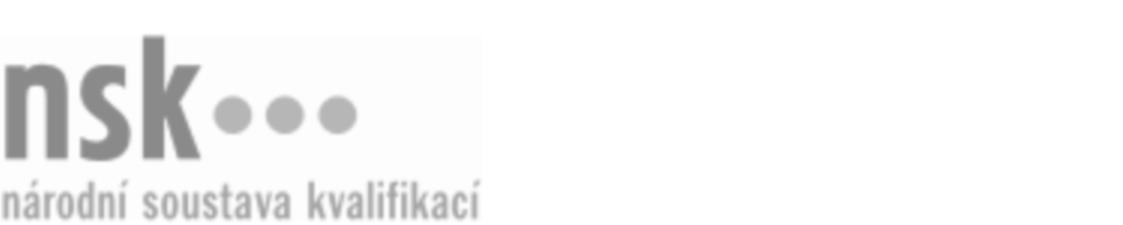 Kvalifikační standardKvalifikační standardKvalifikační standardKvalifikační standardKvalifikační standardKvalifikační standardKvalifikační standardKvalifikační standardMontér/montérka ocelových konstrukcí (kód: 23-002-H) Montér/montérka ocelových konstrukcí (kód: 23-002-H) Montér/montérka ocelových konstrukcí (kód: 23-002-H) Montér/montérka ocelových konstrukcí (kód: 23-002-H) Montér/montérka ocelových konstrukcí (kód: 23-002-H) Montér/montérka ocelových konstrukcí (kód: 23-002-H) Montér/montérka ocelových konstrukcí (kód: 23-002-H) Autorizující orgán:Ministerstvo průmyslu a obchoduMinisterstvo průmyslu a obchoduMinisterstvo průmyslu a obchoduMinisterstvo průmyslu a obchoduMinisterstvo průmyslu a obchoduMinisterstvo průmyslu a obchoduMinisterstvo průmyslu a obchoduMinisterstvo průmyslu a obchoduMinisterstvo průmyslu a obchoduMinisterstvo průmyslu a obchoduMinisterstvo průmyslu a obchoduMinisterstvo průmyslu a obchoduSkupina oborů:Strojírenství a strojírenská výroba (kód: 23)Strojírenství a strojírenská výroba (kód: 23)Strojírenství a strojírenská výroba (kód: 23)Strojírenství a strojírenská výroba (kód: 23)Strojírenství a strojírenská výroba (kód: 23)Strojírenství a strojírenská výroba (kód: 23)Týká se povolání:Montér ocelových konstrukcíMontér ocelových konstrukcíMontér ocelových konstrukcíMontér ocelových konstrukcíMontér ocelových konstrukcíMontér ocelových konstrukcíMontér ocelových konstrukcíMontér ocelových konstrukcíMontér ocelových konstrukcíMontér ocelových konstrukcíMontér ocelových konstrukcíMontér ocelových konstrukcíKvalifikační úroveň NSK - EQF:333333Odborná způsobilostOdborná způsobilostOdborná způsobilostOdborná způsobilostOdborná způsobilostOdborná způsobilostOdborná způsobilostNázevNázevNázevNázevNázevÚroveňÚroveňOrientace v technologickém postupu, normách a v technických podkladech pro montáž a opravy ocelových konstrukcíOrientace v technologickém postupu, normách a v technických podkladech pro montáž a opravy ocelových konstrukcíOrientace v technologickém postupu, normách a v technických podkladech pro montáž a opravy ocelových konstrukcíOrientace v technologickém postupu, normách a v technických podkladech pro montáž a opravy ocelových konstrukcíOrientace v technologickém postupu, normách a v technických podkladech pro montáž a opravy ocelových konstrukcí33Volba postupu práce, potřebných nástrojů, pomůcek a dílů pro provádění montáže a demontáže ocelových konstrukcíVolba postupu práce, potřebných nástrojů, pomůcek a dílů pro provádění montáže a demontáže ocelových konstrukcíVolba postupu práce, potřebných nástrojů, pomůcek a dílů pro provádění montáže a demontáže ocelových konstrukcíVolba postupu práce, potřebných nástrojů, pomůcek a dílů pro provádění montáže a demontáže ocelových konstrukcíVolba postupu práce, potřebných nástrojů, pomůcek a dílů pro provádění montáže a demontáže ocelových konstrukcí33Měření a kontrola délkových rozměrů, geometrických tvarů, vzájemné polohy dílů a jakosti povrchuMěření a kontrola délkových rozměrů, geometrických tvarů, vzájemné polohy dílů a jakosti povrchuMěření a kontrola délkových rozměrů, geometrických tvarů, vzájemné polohy dílů a jakosti povrchuMěření a kontrola délkových rozměrů, geometrických tvarů, vzájemné polohy dílů a jakosti povrchuMěření a kontrola délkových rozměrů, geometrických tvarů, vzájemné polohy dílů a jakosti povrchu33Ruční obrábění a zpracování kovových a nekovových materiálů řezáním, stříháním, pilováním, vrtáním, broušením, ohýbánímRuční obrábění a zpracování kovových a nekovových materiálů řezáním, stříháním, pilováním, vrtáním, broušením, ohýbánímRuční obrábění a zpracování kovových a nekovových materiálů řezáním, stříháním, pilováním, vrtáním, broušením, ohýbánímRuční obrábění a zpracování kovových a nekovových materiálů řezáním, stříháním, pilováním, vrtáním, broušením, ohýbánímRuční obrábění a zpracování kovových a nekovových materiálů řezáním, stříháním, pilováním, vrtáním, broušením, ohýbáním33Používání různých prostředků pro manipulaci s ocelovými konstrukcemi a jejich částmiPoužívání různých prostředků pro manipulaci s ocelovými konstrukcemi a jejich částmiPoužívání různých prostředků pro manipulaci s ocelovými konstrukcemi a jejich částmiPoužívání různých prostředků pro manipulaci s ocelovými konstrukcemi a jejich částmiPoužívání různých prostředků pro manipulaci s ocelovými konstrukcemi a jejich částmi33Sestavování, montáž a demontáž ocelových konstrukcíSestavování, montáž a demontáž ocelových konstrukcíSestavování, montáž a demontáž ocelových konstrukcíSestavování, montáž a demontáž ocelových konstrukcíSestavování, montáž a demontáž ocelových konstrukcí33Montér/montérka ocelových konstrukcí,  29.03.2024 0:50:29Montér/montérka ocelových konstrukcí,  29.03.2024 0:50:29Montér/montérka ocelových konstrukcí,  29.03.2024 0:50:29Montér/montérka ocelových konstrukcí,  29.03.2024 0:50:29Strana 1 z 2Strana 1 z 2Kvalifikační standardKvalifikační standardKvalifikační standardKvalifikační standardKvalifikační standardKvalifikační standardKvalifikační standardKvalifikační standardPlatnost standarduPlatnost standarduPlatnost standarduPlatnost standarduPlatnost standarduPlatnost standarduPlatnost standarduStandard je platný od: 21.10.2022Standard je platný od: 21.10.2022Standard je platný od: 21.10.2022Standard je platný od: 21.10.2022Standard je platný od: 21.10.2022Standard je platný od: 21.10.2022Standard je platný od: 21.10.2022Montér/montérka ocelových konstrukcí,  29.03.2024 0:50:29Montér/montérka ocelových konstrukcí,  29.03.2024 0:50:29Montér/montérka ocelových konstrukcí,  29.03.2024 0:50:29Montér/montérka ocelových konstrukcí,  29.03.2024 0:50:29Strana 2 z 2Strana 2 z 2